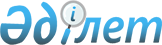 О внесении изменений и дополнений в приказ Министра образования и науки Республики Казахстан от 8 августа 2003 года N 542 "Об утверждении Правил о порядке признания и нострификации (установления эквивалентности) в Республике Казахстан документов об образовании, выданных зарубежными организациями образования"Приказ и.о. Министра образования и науки Республики Казахстан от 19 апреля 2005 года N 252. Зарегистрирован в Министерстве юстиции Республики Казахстан 10 мая 2005 года N 3633



     С целью упорядочения процедуры рассмотрения заявлений граждан о признании и нострификациии (установления эквивалентности) в Республике Казахстан документов об образовании, выданных зарубежными организациями образования, 

ПРИКАЗЫВАЮ:





     1. Внести в 
 приказ 
 Министра образования и науки Республики Казахстан от 8 августа 2003 года N 542 "Об утверждении Правил о порядке признания и нострификации (установления эквивалентности) в Республике Казахстан документов об образовании, выданных зарубежными организациями образования" (зарегистрированный в Реестре государственной регистрации нормативных правовых актов Республики Казахстан за N 2477, опубликованный в Бюллетене нормативных правовых актов центральных исполнительных и иных государственных органов Республики Казахстан, 2003 г., N 31-36, ст.870) следующие изменения и дополнения:



     в Правилах о порядке признания и нострификации (установления эквивалентности) в Республике Казахстан документов об образовании, выданных зарубежными организациями образования, утвержденных указанным приказом: 



     по всему тексту слова "центральный исполнительный орган Республики Казахстан в области образования" заменить соответственно словами "Комитет по надзору и аттестации в сфере образования и науки Министерства образования и науки Республики Казахстан" (далее - Комитет), в соответствующих падежах;



     пункт 7 дополнить подпунктом 2-1) следующего содержания:



     2-1) проверяет документы на соответствие требованиям, указанным в пункте 12 настоящих Правил;";



     пункт 12:



     дополнить подпунктом 5) следующего содержания:



     "5) копия лицензии и/или свидетельства об аккредитации учебного заведения в уполномоченном органе в области образования страны, выдавшей документ об образовании, заверенные печатью учебного заведения (при необходимости с нотариально заверенным переводом на государственный и/или официальный язык)."; 



     дополнить абзацами седьмым, восьмым и девятым следующего содержания:



     "Документы, указанные в подпунктах 1) и 2), выданные организациями образования:



     государств-участников 
 Конвенции 
, отменяющей требование легализации иностранных официальных документов (г. Гаага, 5 октября 1961 года) (далее - Гаагская конвенция), должны быть апостилированы;



     государств, не подписавших 
 Гаагскую конвенцию 
, должны пройти консульскую легализацию в порядке, установленном Министерством иностранных дел Республики Казахстан";



     пункт 24 изложить в следующей редакции:



     "24. Удостоверение о признании документов об образовании подписывается Председателем Комитета по надзору и аттестации в сфере образования и науки (далее - Председатель Комитета) и заверяется гербовой печатью.";



     пункт 27:



     дополнить подпунктом 5) следующего содержания:



     "5) копия лицензии и/или свидетельства об аккредитации учебного заведения в уполномоченном органе в области образования страны, выдавшей документ об образовании, заверенные печатью учебного заведения (при необходимости с нотариально заверенным переводом на государственный и/или официальный язык)."; 



     дополнить абзацами седьмым, восьмым и девятым следующего содержания:     



     "Документы, указанные в подпунктах 1) и 2), выданные организациями образования:



     государств-участников 
 Гаагской конвенции 
 должны быть апостилированы;



     государств, не подписавших 
 Гаагскую конвенцию 
, должны пройти консульскую легализацию в порядке, установленном Министерством иностранных дел Республики Казахстан";



     в пункте 34:



     в абзаце первом:



     цифры "5-7" заменить цифрами "3-5";



     абзац третий изложить в следующей редакции:



     "Расходы по затратам на рассмотрение представленных документов и организацию экспертизы осуществляется за счет заявителя.";



     в пункте 35:



     подпункты 3) и 5) исключить;



     дополнить абзацем четырнадцатым следующего содержания:



     "При наличии разницы в перечне пройденных дисциплин превышающей 30% рассматривается содержание учебных программ.";



     дополнить пунктом 35-1 следующего содержания:



     "35-1. Для принятия объективного экспертного заключения рабочий орган организует собеседование и по результатам собеседования направляет заявителя в учебные заведения для изучения и ликвидации разницы либо проводит тестирование в случае:



     1) обнаружения различия в объеме часов изученных дисциплин на 20% и более, в формах контроля (экзамен, зачет), продолжительности практик;



     2) если при наличии разницы в перечне пройденных дисциплин превышающей 30% не представляется возможным рассмотрение содержания учебных программ;



     3) если документ присваивает квалификацию, отсутствующую в классификаторах направлений подготовки и специальностей по уровням образования Республики Казахстан. В данном случае установление соответствия содержания образования проводится по родственной специальности.";



     пункт 44 изложить в следующей редакции:



     "44. Удостоверение о нострификации документа об образовании подписывается Председателем Комитета и заверяется гербовой печатью.";



     в Приложениях 2, 4, 5, 6, 7 к Правилам о порядке признания и нострификации (установлении эквивалентности) в Республике Казахстан документов об образовании, выданных зарубежными организациями образования, утвержденных указанным приказом:



     слова "Вице-министр" заменить словами "Председатель Комитета".




     2. Комитету по надзору и аттестации в сфере образования и науки (Абдрасилов Б.) представить в установленном порядке приказ на государственную регистрацию в Министерство юстиции Республики Казахстан.




     3. Настоящий приказ вводится в действие по истечении десяти календарных дней со дня первого официального опубликования.



 



     И.о. Министра


					© 2012. РГП на ПХВ «Институт законодательства и правовой информации Республики Казахстан» Министерства юстиции Республики Казахстан
				